Номер в геральдическом реестре Ульяновской областиДата внесения в геральдический реестр Ульяновской областиНазвание официального символаРегистрационный номер в Государственном геральдическом регистре Российской Федерации и дата внесенияЦветное графическое изображение (рисунок) официального символа (в действующей редакции)Геральдическое описание официального символа (текст) с указанием автора/авторов (в действующей редакции)Решение об утверждении (об изменении) официального символаМесто хранения официального символа1234567821227.02.2017Флаг Выровского сельского поселения№ 7741 от 02.07.2012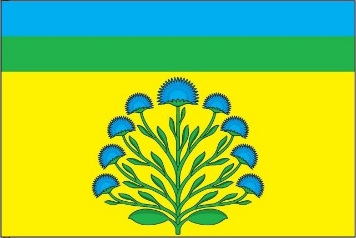 Прямоугольное двухстороннее полотнище 
с отношением ширины к длине 2:3, состоящее 
из трёх горизонтальных полос голубого, зелёного 
и жёлтого цвета в отношении 3:3:14. В середине жёлтой полосы – зелёный куст шаровницы с девятью голубыми цветками (средний больше других). Флаг разработан авторской группой в составе: Лариса Антонова (с. Выры), Константин Мочёнов, исполнительный директор правления общероссийской общественной организации «Союз геральдистов России» (г. Химки), Ольга Салова, художник общества с ограниченной ответственностью «Регион-Сервис» (г. Москва), Вячеслав Мишин (г. Химки).Решение Совета депутатов муниципального образования «Выровское сельское поселение»от 01.06.2012 № 29/131Администрация муниципального образования «Выровское сельское поселение»